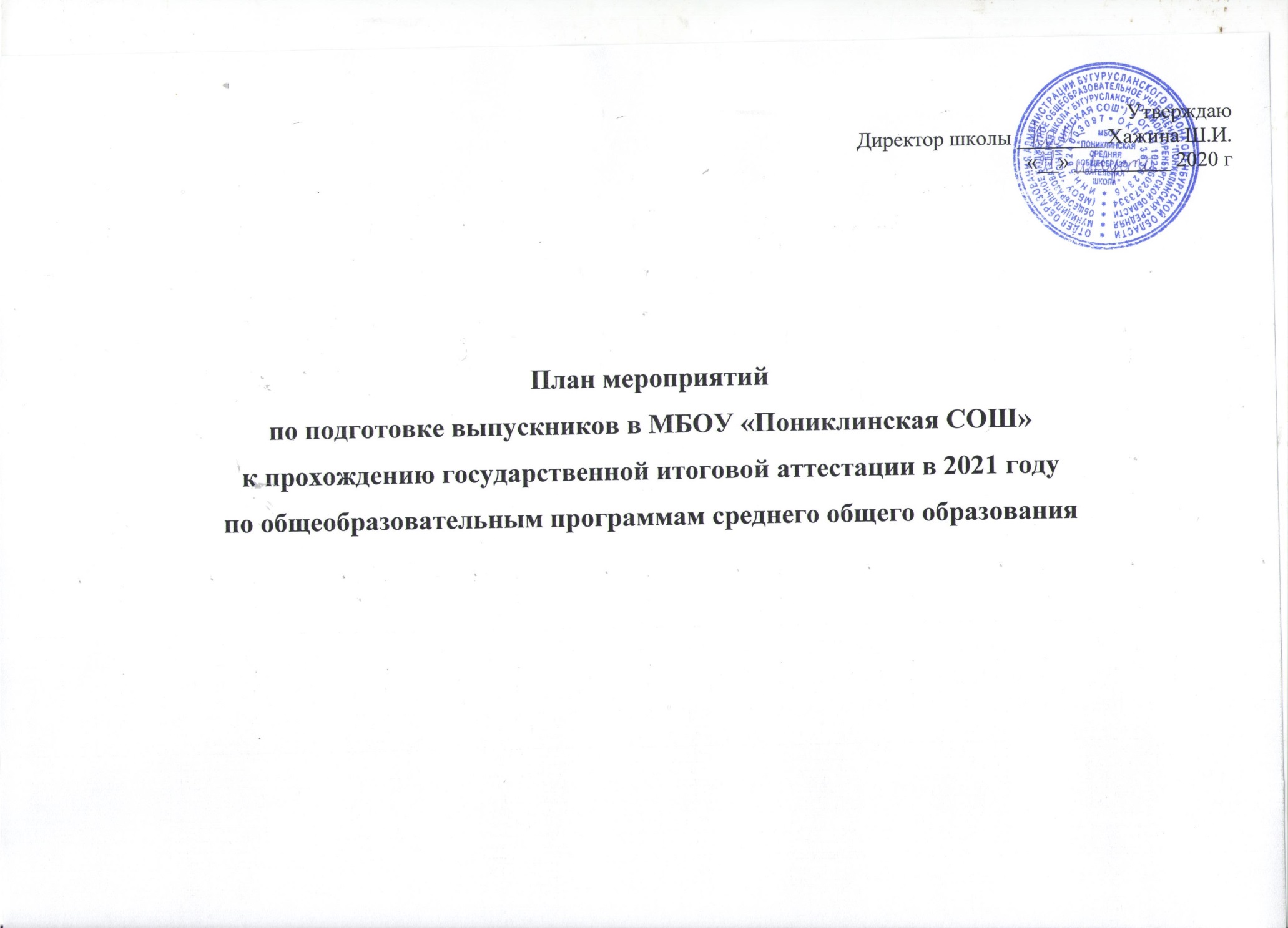 № п/пМероприятиеСроки проведенияМесто проведения Ответственный І. Организационно-методическая работаІ. Организационно-методическая работаІ. Организационно-методическая работаІ. Организационно-методическая работаІ. Организационно-методическая работаАнализ результатов ЕГЭ в 2020 году.АвгустШколаХажина Ш.И.Формирование банка данных по предварительному выбору предметов для сдачи ЕГЭ  СентябрьШколаЗам. директора по УРФормирование групп обучающихся, имеющих низкую и высокую мотивации в обучении СентябрьШколаЗам. директора по УР,учителя-предметникиОпределение числа выпускников, имеющих право сдавать ГИА в форме ГВЭ (дети – инвалиды и дети с ОВЗ).  НоябрьШколаАдминистрация ОУФормирование базы данных участников ЕГЭ В течение учебного годаШколаАдминистрация ОУII.  Информационная работаII.  Информационная работаII.  Информационная работаII.  Информационная работаII.  Информационная работа1 Организация «горячей» телефонной линии по вопросам проведения ЕГЭ (для родителей, учащихся, педагогов). В течение учебного годаШколаАдминистрация ОУ2Оформление страницы школьного сайта  «Государственная итоговая аттестация» СентябрьШколаЗам. директора по УР, администратор школьного сайта3Размещение информации по итогам мониторинговых контрольных работ на сайте школы В течение учебного годаШколаЗам. директора по УР, администратор школьного сайта4Оформление школьных стендов "В помощь выпускнику":                                                                                                              - планы и графики -  консультаций по подготовке к ЕГЭ;                                                                                                            - телефоны и адреса, по которым можно обращаться за помощью ("горячая линия", ресурсные и методические центры, базовые школы, сайты);  - советы психолога;-  график проведения пробных  и репетиционных экзаменов.СентябрьШколаАдминистрация ОУIII.   Работа с учащимисяIII.   Работа с учащимисяIII.   Работа с учащимисяIII.   Работа с учащимисяIII.   Работа с учащимися1Проведение контрольных работ по русскому языку и математике в рамках  регионального мониторинга качества образования.  Согласно графикуШколаАдминистрация ОУ, учителя-предметники2Подготовка к написанию пробного сочинения Сентябрь - ноябрьШколаШефер Е.В.3Подготовка к написанию итогового сочинения Сентябрь-декабрьШколаШефер Е.В.4Работа по индивидуальным образовательным маршрутам по подготовке к сдаче государственной итоговой аттестации В течение учебного годаШколаАдминистрация ОУ,учителя-предметники5Индивидуальные консультации с учащимися группы «риск» и  имеющими высокую мотивацию. В течение учебного годаШколаАдминистрация ОУ,учителя-предметники6Проведение индивидуальных и групповых консультацийВ каникулярное время: ноябрь, январь, мартШколаАдминистрация ОУ,учителя-предметникиIV.  Психолого - педагогическое сопровождение  выпускниковIV.  Психолого - педагогическое сопровождение  выпускниковIV.  Психолого - педагогическое сопровождение  выпускниковIV.  Психолого - педагогическое сопровождение  выпускниковIV.  Психолого - педагогическое сопровождение  выпускников1Работа школьного психолога по программе  «Психологическое сопровождение  ЕГЭ»В течение учебного годаШколаХажина Ш.И., классный руководитель2Индивидуальные консультации для  педагогов и родителей «Оказание психологической поддержки детям в период подготовки и сдачи ГИА» ЕжемесячноШколаАдминистрация ОУ3Проведение тестирования выпускников  Октябрь, январь, апрельШколаАдминистрация ОУV.  Работа с педагогамиV.  Работа с педагогамиV.  Работа с педагогамиV.  Работа с педагогамиV.  Работа с педагогами1 Адресная помощь педагогам  через организацию методических мероприятий (практические семинары, конференции, мастер-классы, уроки, в том числе с использованием дистанционных форм работы)  В течение учебного годаШколаАдминистрация ОУРуководители ШМО2Участие в семинарах-практикумах для учителей русского языка и математики по итогам мониторинговых контрольных работ Сентябрь,январь,мартZoomАдминистрация ОУ,учителя-предметники3 Участие в семинарах-практикумах для учителей-предметников по вопросам подготовки к ЕГЭ  По плану работы РМООУ районаУчителя -предметники4 Мастер-классы, открытые уроки на методических фестивалях школьных образовательных округов. В течение учебного годаОУ районаУчителя -предметники5Участие в практикумах для педагогов по решению заданий КИМ.  1 раз в четвертьбазовые школыУчителя -предметники6Методическое сопровождение учителей через повышение квалификации (курсовая подготовка, консультативная помощь, взаимопосещение учебных занятий, сетевое взаимодействие с учителями-тьюторами, самообразование) В  течение учебного годаШколаЗам. директора по УР7Методическое сопровождение учителей-предметников, имеющих низкие образовательные результаты по итогам ЕГЭ-2020.В течение учебного года ШколаЗам. директора по УРVI.  Работа с родителями VI.  Работа с родителями VI.  Работа с родителями VI.  Работа с родителями VI.  Работа с родителями 1Проведение разъяснительной работы с родителями  выпускников об условиях проведения  ЕГЭ  в 2021 году. ПостоянноШкола Администрация УО2Индивидуальная работа с родителями выпускников группы «риск» и выпускников с высокой мотивацией. В течение учебного года Школа Администрация УО3Родительские собрания с участием представителей отдела образования по вопросу проведения ЕГЭ По отдельному графику ОУ района Куликова М.Г.VII.   Контроль качества обучения и подготовки к ГИА. VII.   Контроль качества обучения и подготовки к ГИА. VII.   Контроль качества обучения и подготовки к ГИА. VII.   Контроль качества обучения и подготовки к ГИА. VII.   Контроль качества обучения и подготовки к ГИА. 1Контроль за организацией и проведением занятий по индивидуальным образовательным маршрутам с учащимися группы «риск» и высокомотивированными учащимися. В течение учебного года ШколаАдминистрация УО2Внутришкольный мониторинг качества образования  (анализ успеваемости,  анализ кадрового потенциала, составление графика административных работ, их анализ и управленческие решения по итогам проведения контрольных работ)В течение учебного года Школа   Администрация УО